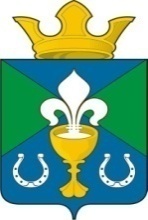 РОССИЙСКАЯ ФЕДЕРАЦИЯСВЕРДЛОВСКАЯ ОБЛАСТЬГЛАВА МУНИЦИПАЛЬНОГО ОБРАЗОВАНИЯ ОБУХОВСКОЕ СЕЛЬСКОЕ ПОСЕЛЕНИЕ П О С Т А Н О В Л Е Н И Еот  20.03.2017 г.                                № 55с. Обуховское О внесении изменений и дополнений в постановление МО «Обуховское сельское поселение» от 10.10.2013 № 302 «Об утверждении Порядка формирования и реализации  муниципальных программ муниципального образования «Обуховское сельское поселение»В соответствии со статьей 179 Бюджетного кодекса Российской Федерации, Федеральным законом от 28 июня 2014 года № 172-ФЗ "О стратегическом планировании в Российской Федерации",  Постановлением Правительства Свердловской области от 17.09.2014г. № 790-ПП «Об утверждении Порядка формирования и реализации государственных программ Свердловской области, в целях совершенствования программно-целевого метода бюджетного планирования, руководствуясь статьей 26 Устава МО "Обуховское сельское поселение"  ПОСТАНОВЛЯЮ:Внести в  постановление МО «Обуховское сельское поселение» от 10.10.2013 № 302 «Об утверждении Порядка формирования и реализации  муниципальных программ муниципального образования «Обуховское сельское поселение» следующие изменения и дополнения:Подпункт 3 пункта 10 Порядка изложить в  следующей редакции: «3) второй раздел муниципальной программы "Цели и задачи муниципальной программы, целевые показатели реализации муниципальной программы" оформляется в виде приложения № 1 к муниципальной программе по форме согласно приложению № 2 к настоящему Порядку и должен содержать формулировку цели (целей), соответствующую целям социально-экономического развития муниципального образования «Обуховское сельское поселение» и задач, на достижение и решение которых направлена муниципальная программа.Цель должна обладать следующими свойствами:специфичность (цель должна соответствовать сфере реализации муниципальной программы);конкретность (не используются размытые (нечеткие) формулировки, допускающие произвольное или неоднозначное толкование);измеримость (достижение цели можно проверить);достижимость (цель должна быть достижима за период реализации муниципальной  программы);релевантность (соответствие формулировки цели ожидаемым конечным результатам реализации муниципальной программы).Для каждой цели (задачи) муниципальной программы должны быть установлены целевые показатели, которые приводятся по годам на период реализации муниципальной программы в соответствии с показателями социально-экономического развития муниципального образования «Обуховское сельское поселение» и  стратегических документов, Указом Президента Российской Федерации от 28 апреля 2008 года № 607 "Об оценке эффективности деятельности органов местного самоуправления городских округов и муниципальных районов", основными параметрами муниципальных заданий на оказание муниципальных услуг.Целевые показатели должны соответствовать следующим требованиям:адекватность (показатель должен характеризовать прогресс в достижении цели или решении задачи и охватывать все существенные аспекты достижения цели или решения задачи муниципальной программы, при этом из формулировки показателя и обосновывающих материалов должна быть очевидна желаемая тенденция изменения значений показателя, отражающая достижение соответствующей цели (решение задачи));точность (погрешности измерения не должны приводить к искаженному представлению о результатах реализации муниципальной программы);объективность (не допускается использование показателей, улучшение отчетных значений которых возможно при ухудшении реального положения дел);однозначность (определение показателя должно обеспечивать одинаковое понимание существа измеряемой характеристики);экономичность (получение отчетных данных должно проводиться с минимально возможными затратами, применяемые показатели должны в максимальной степени основываться на уже существующих процедурах сбора информации);достоверность (способ сбора и обработки исходной информации должен допускать возможность проверки точности полученных данных в процессе независимого мониторинга);своевременность и регулярность (для использования в целях мониторинга отчетные данные должны предоставляться не реже 1 раза в год).Целевые показатели муниципальной программы устанавливаются в абсолютных и относительных величинах и должны объективно характеризовать прогресс достижения цели, решения задач муниципальной программы;В перечень целевых показателей государственной программы подлежат включению показатели, значения которых удовлетворяют одному из следующих условий:определяются на основе данных государственного статистического наблюдения;рассчитываются по методикам, определенным ответственными исполнителями муниципальных  программ, которые прилагаются в виде приложения к государственной программе.Для каждого целевого показателя должен быть указан источник значений целевых показателей».Опубликовать настоящее постановление в газете «Камышловские известия» и обнародовать на официальном сайте МО «Обуховское сельское поселение»;Контроль  за  исполнением  данного  постановления  оставляю  за  собой.Глава МО "Обуховское сельское поселение"                                               В.И.Верхорубов